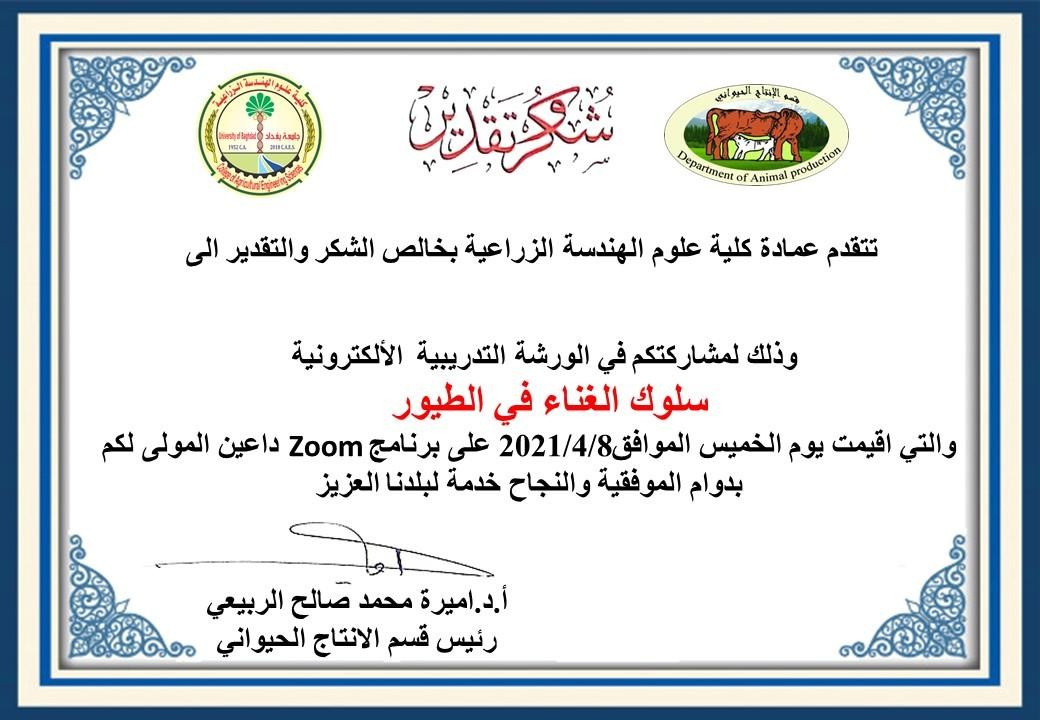 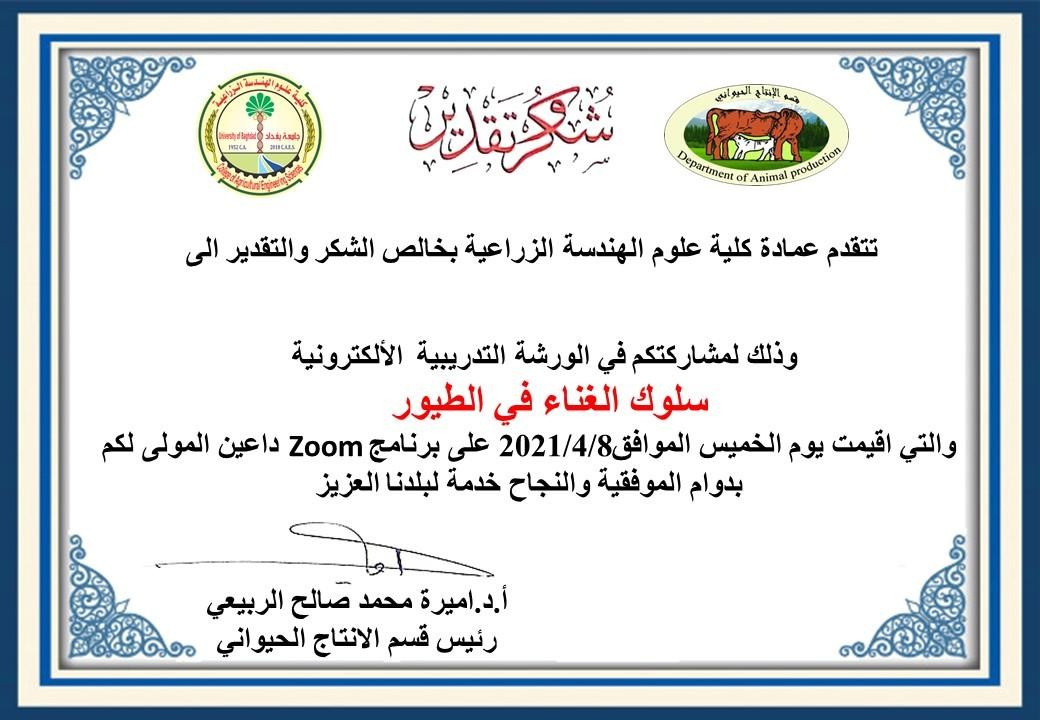 Asst. Prof. Sami Muhammad AminMade for free with Certify'em